Gebäudeschadstoffe und Innenraumluft, Band 8Schriftenreihe zum Schutz von Gesundheit und Umwelt bei baulichen Anlagen Gerüche in Innenräumen, Arbeiten an schadstoffbelasteten Bauwerken, Sachverständige Probenahme am DachVerlagsgesellschaft Rudolf Müller GmbH & Co. KGKundenservice: 65341 EltvilleTelefon: 06123 9238-258		                                      Telefax: 06123 9238-244rudolf-mueller@vuservice.de			           www.baufachmedien.de „Gebäudeschadstoffe und Innenraumluft“  informiert umfassend über die Erkennung, Bewertung, Beseitigung und Vermeidung von Schadstoffen in Bauteilen und in der Raumluft. Die Schriftenreihe zum Schutz von Gesundheit und Umwelt bei baulichen Anlagen erscheint dreimal jährlich und wendet sich primär an Sachverständige, Planer, ausführende Bauunternehmen, Bauämter, Juristen und Bauherren. Band 8 der Schriftenreihe hat das Thema „Gerüche“ als Schwerpunkt. Beispielfälle aus der Sachverständigenpraxis geben einen Überblick über die Vielfalt von Ursachen, Quellen und Sanierungsmöglichkeiten bei Gerüchen im Innenraum. 
Darüber hinaus werden die Checklisten zu Arbeiten an schadstoffbelasteten baulichen und technischen Anlagen, die im Band 7 mit Baustellenvorbereitung und -sicherung ihren Auftakt hatten, mit dem Teil zur Durchführung der Arbeiten weitergeführt. Ein Beitrag macht die Bedeutung der Probenahme von ausgewiesenen Sachverständigen am Beispiel des komplexen Bauteils Dach deutlich. Band 8 greift damit aktuelle Themen, die in Fachkreisen teils kontrovers diskutiert werden,  auf, bietet mit den Beispielfällen direkte Nähe zum Sachverständigenalltag und erläutert für interessierte Leser Einflussfaktoren und Prozesse im Material, die im Zusammenhang mit Störgerüchen bei textilen Bodenbelägen stehen können.Mehr Informationen rund um Gebäudeschadstoffe gibt es online unter: www.schadstoff-kompass.de.2.113 Zeichen/August 2019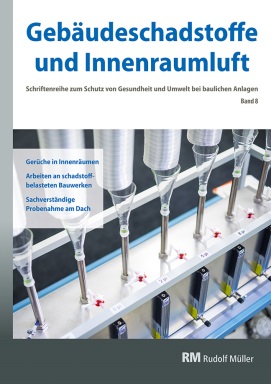 Hrsg.: Dipl.-Ing. Hans-Dieter Bossemeyer, Dr. Lothar Grün, Dr. Jutta Witten und Dr. Gerd Zwiener.Band 8. DIN A4. Kartoniert. 52 Seiten.EURO 55,–EURO 45,– Vorzugspreis für Bezieher der Schriftenreihe        im Aktualisierungsservice.ISBN 978-3-481-03951-6